Bereavement Prayer / Counsel  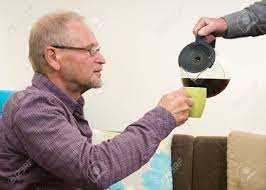 It is easy to get a Refill at a restaurant, but it is almost impossible to Refill the cup of a loved when they pass. That usually creates emptiness in our lives. Remember, you cannot pour out into other lives when the cup of your life is empty!Losing a loved one is like having a part of your whole body cut off! Reason is, our loved ones attach to our lives like fingers on a hand.  My friend, that is not easy to replace.Have you lost a loved one?    Do you know anyone who has lost a loved one?How are you coping?  Do you know how to cope from losing a loved one?Pastor Edward is a Bereavement counselor, with over 7years providing Bereavement care for individuals, families, and groups from different backgrounds.“Hello pastor Edward I thank you for attending my brother’s funeral service.  Though you were not the officiant, your words of wisdom became the highpoint of the conversation of our guests.  Specifically, the illustration of LOST & FOUND metaphor really inspired my family”…Maggie, Santa Ana, CA Pastor Edward, I am grateful to you for your words of encouragement at the funeral of my husband, Mike. We have been married for 51 years.  His passing was a devastating blow to our son and me.  I appreciate the way you handled the service and the uplifting and comforting words you shared with me, a widow,  thank you again…God is really using you to bless many- Debbie, Rancho Santa Margarita, CA      Many more…Attend Messiah Bereavement Group Counsel Session on Friday August 4th, 2023   1501 N Raymond Ave, H, Anaheim, CA 92801   Time: 6:30PMRSVP:  TEXT  714-473-8202REPEAT ON ZOOM: SATURDAY AUG 5TH, 2023,  8AM EST                ZOOM ID#	985 751 5009